DOG KENNEL HILL PRIMARY SCHOOL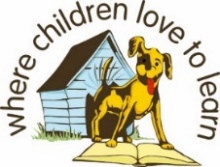 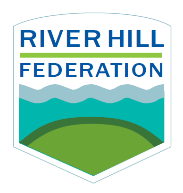 School Closure Weekly Timetable  Year 3MondayTuesdayWednesdayThursdayFridayEnglishEveryday:Reading (20-30 mins)https://home.oxfordowl.co.uk/reading/Handwriting practise (Twinkl Common Exception Words): https://www.twinkl.co.uk/resource/year-3-year-4-statutory-spelling-words-handwriting-activity-sheets-t-e-2549615Spelling Task:  http://www.ictgames.com/mobilePage/lcwc/index.html Phonics (If your child usually has additional phonics sessions):https://www.phonicsplay.co.uk/#Username: march20Password: home Write a description about your favourite place in the world. What does it look and smell like? Who else is there? What can you do there? Comprehension Task:https://www.twinkl.co.uk/resource/t2-e-3760-lks2-reading-comprehensions-bumper-resource-packSummarise the story of the Iron Man in no more than 2 paragraphs. Comprehension Task:https://www.twinkl.co.uk/resource/t2-e-3760-lks2-reading-comprehensions-bumper-resource-packWrite an acrostic poem using the word London: Lively streets filled with Londoners Our home is what we call it! NDON  Comprehension Task:https://www.twinkl.co.uk/resource/t2-e-3760-lks2-reading-comprehensions-bumper-resource-packWrite a book review about your favourite book: TitleAuthorDescription of your favourite character Your favourite part of the story Draw your favourite scene from the book Comprehension Task:https://www.twinkl.co.uk/resource/t2-e-3760-lks2-reading-comprehensions-bumper-resource-packWrite about what you did today or this week using fronted adverbials: First, I woke up. Then, I brushed my teeth. Next, I had breakfast. After that, I spoke to my friend on the phone. …Comprehension Task:https://www.twinkl.co.uk/resource/t2-e-3760-lks2-reading-comprehensions-bumper-resource-packMathsGame idea: Play a game of ‘Place Value War’ 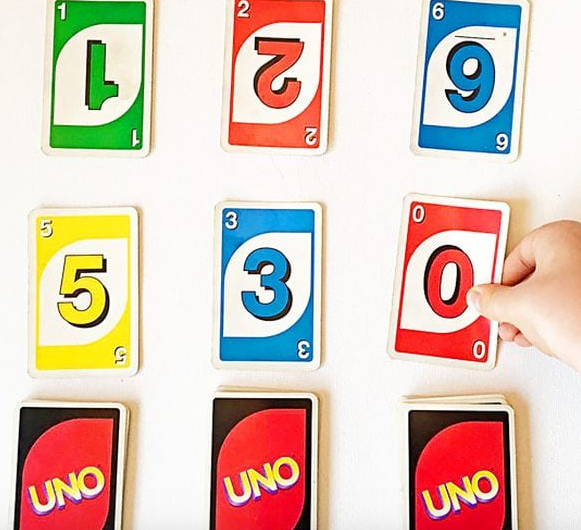 Play this game with Uno cards or a classic deck with face cards removed. Each player has a number of piles (depending on which place values you’re working on) and lays down the top card from each. The players say the resulting numbers out loud (e.g. “five hundred thirty”) and the player with the highest number wins. For a fun variation, allow players to use the cards they flip to create the highest possible number. Times Table Rock Starshttps://ttrockstars.com/Mental Arithmetic https://www.topmarks.co.uk/maths-games/daily10Complete level 3, addition, Two-digit numbers.Maths with Parents Task:https://www.mathswithparents.com/Measuring and Comparing length- complete set tasksClass: PalmClass Code: 611884Class: ElderClass Code: 909646Times Table Rock Starshttps://ttrockstars.com/Mental Arithmetic https://www.topmarks.co.uk/maths-games/daily10Complete level 3, addition, Three-digit numbers and ones.Maths with Parents Task:https://www.mathswithparents.com/Measuring and Comparing Mass – complete set tasksClass: PalmClass Code: 611884Class: ElderClass Code: 909646Times Table Rock Starshttps://ttrockstars.com/Mental Arithmetic https://www.topmarks.co.uk/maths-games/daily10Complete level 3, addition, Three-digit numbers and tensMaths with Parents Task:https://www.mathswithparents.com/3-digit partitioning Class: PalmClass Code: 611884Class: ElderClass Code: 909646Times Table Rock Starshttps://ttrockstars.com/Mental Arithmetic https://www.topmarks.co.uk/maths-games/daily10Complete level 3, addition, Three-digit numbers and hundreds.Espresso Maths Task:https://central.espresso.co.uk/espresso/modules/m2_measures/index.html?source=subject-Maths-KS2-Maths-Resource%20typesIf the link doesn’t work sign into https://central.espresso.co.uk/ and follow these steps - Key Stage 2, Maths,  Measures- Activities Username: student21515Password: dkh846Times Table Rock Starshttps://ttrockstars.com/Mental Arithmetic https://www.topmarks.co.uk/maths-games/daily10Complete level 3, addition, Bonds to make 1,000Complete any of the maths tasks unfinished from this week.Challenge:https://central.espresso.co.uk/ and follow these steps - Key Stage 2, Maths, Measure challenge zone upper or lower (your choice) Test your knowledge on length or weight.Username: student21515Password: dkh846Indoor ExerciseCosmic Kids Yogahttps://www.youtube.com/user/CosmicKidsYogaJoe Wicks https://www.youtube.com/playlist?list=PLyCLoPd4VxBvQafyve889qVcPxYEjdSTl Go Noodle:https://www.gonoodle.com/Just Dance Kids https://www.youtube.com/watch?v=ziLHZeKbMUoJoe Wicks https://www.youtube.com/playlist?list=PLyCLoPd4VxBvQafyve889qVcPxYEjdSTl Go Noodle:https://www.gonoodle.com/Cosmic Kids Yogahttps://www.youtube.com/user/CosmicKidsYogaJoe Wicks https://www.youtube.com/playlist?list=PLyCLoPd4VxBvQafyve889qVcPxYEjdSTl Go Noodle:https://www.gonoodle.com/Just Dance Kids https://www.youtube.com/watch?v=ziLHZeKbMUoJoe Wicks https://www.youtube.com/playlist?list=PLyCLoPd4VxBvQafyve889qVcPxYEjdSTl Go Noodle:https://www.gonoodle.com/Cosmic Kids Yogahttps://www.youtube.com/user/CosmicKidsYogaJoe Wicks https://www.youtube.com/playlist?list=PLyCLoPd4VxBvQafyve889qVcPxYEjdSTl Go Noodle:https://www.gonoodle.com/Foundation SubjectsScienceGravity, air resistance and friction: https://www.twinkl.co.uk/resource/t2-t-452-the-force-of-gravity-activity-sheetGeographyVolcano Fact File Task:https://www.oddizzi.com/wp-content/uploads/2017/05/CORE-KS2-ODDIZZI-EARTHQUAKES-FACTFILE-Learning-Zone.pdfUsername: DKHStudentPassword: DKHloginHistoryRead through the different events that happened during the Iron Age and put them in order: https://www.twinkl.co.uk/resource/t2-h-338-iron-age-timeline-postersArt/DTThink about what makes a healthy meal. Research and design a healthy meal for you and your family.Use this site for ideas or ask a grownup:https://www.bbcgoodfood.com/recipes/collection/kids-cookingIf you can with help from a grownup, cook the healthy meal of your choice. Think about measurements as you do this (it will help with your maths)Take pictures ICT/CodingDownload Scratch Junior – free coding app.Can you create your own interactive story or game- make your characters move, jump, dance and even sing! https://www.scratchjr.org/Project Work/PSHE/citizenship  Everyday: https://www.skillsbuilder.org/homelearning​Let’s Wonder:Who is in your child’s immediate family? What other relatives do they have?
How does their family link together? How many people do they have in their
family? Why not spend time looking through old photos and talking about
the people in their families. What family stories can they tell? How is life different to their parents? grandparents? Let’s Create: Create a piece of artwork entitled ‘Family’. This could be a drawing, a self portrait, a sculpture or collage. Could they copy another artist's style? Which materials have they chosen to use and why? How do they feel about their piece of artwork? What would they change or not? Family portraits. Time to Talk: Perhaps they could play a board game, facetime a member of their family they have not seen this week, enjoy a family indoor picnic or have a family dinner. Understanding Others and Appreciating Differences: Discuss how their family is different to other people’s families. Discuss whether all families are the same? Does it matter? Do all families have the same faith? Do all families worship in the same way? Reflect: Find out what music their family members enjoy. Do they like the same music? What is their favourite song? They could listen to different pieces of music together with their family. Do they like/dislike any particular types of music and why? Can they Identify the instruments they can hear and describe how the music makes them feel? Why not get them to listen to some of the classics? Mindfulness/Wellbeing Other options: Headspace:  (free)https://www.headspace.com/subscriptionsBreath and Body:https://it.pearson.com/content/dam/region-core/italy/pearson-italy/pdf/Docenti/breath_and_body.mp3Guided meditation: https://www.youtube.com/watch?v=64QzBuhsyuk  Guided meditation: https://www.youtube.com/watch?v=neqwDPmn6yY Guided meditation: https://www.youtube.com/watch?v=DWOHcGF1Tmc Guided meditation: https://www.youtube.com/watch?v=mV9BBR1RoGg Guided meditation: https://www.youtube.com/watch?v=Iuzy79GGZWU